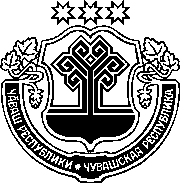 ЧӐВАШ РЕСПУБЛИКИНСАККУНӖЧӐВАШ РЕСПУБЛИКИН "ЧӐВАШ РЕСПУБЛИКИНЧИ МУНИЦИПАЛИТЕТСЛУЖБИ ҪИНЧЕН" САККУНӖ ҪУМНЕ 6-МӖШ ХУШСА ҪЫРНИНЕ УЛШӐНУ КӖРТЕССИ ҪИНЧЕНЧӑваш Республикин Патшалӑх Канашӗ2019 ҫулхи нарӑс уйӑхӗн 28-мӗшӗнчейышӑннӑ1 статья Чӑваш Республикин "Чӑваш Республикинчи муниципалитет служби ҫинчен" 2007 ҫулхи юпа уйӑхӗн 5-мӗшӗнчи 62 №-лӗ саккунӗ (Чӑваш Республикин Патшалӑх Канашӗн ведомоҫӗсем, 2007, 74 №; 2009, 80 №; 2011, 90 №; 2012, 92 (I том), 94 №-сем; Чӑваш Республикин Саккунӗсен пуххи, 2013, 3, 11 №-сем; 2014, 5 №; 2015, 5, 12 №-сем; 2016, 6, 12 №-сем; 2017, 9 №; "Республика" хаҫат, 2017, раштав уйӑхӗн 27-мӗшӗ; 2018, авӑн уйӑхӗн 26-мӗшӗ) ҫумне "Муниципалитет служащийӗсене нумай ҫул ӗҫленӗшӗн пенси тӳлеме Чӑваш Республикинчи муниципалитет службин стажне кӗрекен (шута илекен) должноҫсене йышӑннӑ тапхӑрсен переченӗ" 6-мӗш хушса ҫырнин 8-мӗш пунктне улшӑну кӗртес, ӑна ҫакӑн пек ҫырса хурас:"8) Чӑваш Республикин Президенчӗн "Чӑваш Республикин Патшалӑх граждан службин должноҫӗсен реестрӗ ҫинчен" 2006 ҫулхи авӑн уйӑхӗн 
1-мӗшӗнчи 73 №-лӗ Указӗпе ҫирӗплетнӗ Чӑваш Республикин Патшалӑх граждан службин должноҫӗсен реестрӗпе пӑхса хӑварнӑ Чӑваш Республикин патшалӑх граждан службин должноҫӗсем тата Раҫҫей Федерацийӗн ытти субъекчӗсен патшалӑх граждан службин должноҫӗсем;".2 статьяҪак Саккун ӑна официаллӑ йӗркепе пичетлесе кӑларнӑ кун хыҫҫӑн вунӑ кун иртсен вӑя кӗрет. Шупашкар хулиЧӑваш РеспубликинПуҫлӑхӗМ. Игнатьев